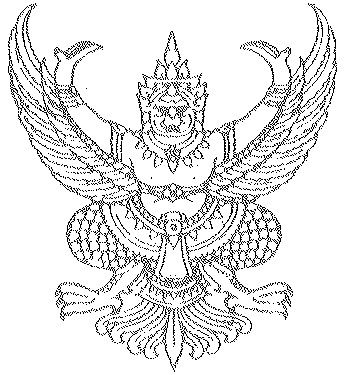                                   ประกาศองค์การบริหารส่วนตำบลสองแพรก                   เรื่อง  รับสมัครบุคคลเพื่อสรรหาและเลือกสรรแต่งตั้งเป็นพนักงานจ้าง  **********************ด้วยองค์การบริหารส่วนตำบลสองแพรก  อำเภอชัยบุรี  จังหวัดสุราษฎร์ธานี  มีความประสงค์รับสมัครบุคคลเพื่อสรรหาและเลือกสรรแต่งตั้งเป็นพนักงานจ้าง  จำนวน  1  อัตราอาศัยอำนาจตามความในมาตรา 15 และมาตรา 25 วรรคท้ายแห่งพระราชบัญญัติระเบียบบริหารงานบุคคลส่วนท้องถิ่น พ.ศ. 2542 และประกาศคณะกรรมการพนักงานส่วนตำบลจังหวัดสุราษฎร์ธานี  เรื่อง  กำหนดหลักเกณฑ์เกี่ยวกับพนักงานจ้างขององค์การบริหารส่วนตำบล ลงวันที่ 5 กรกฎาคม 2547 แก้ไขเพิ่มเติม พ.ศ. 2559  ข้อ 4, ๑๘, และ ข้อ ๑๙ จึงประกาศรับสมัครบุคคลเพื่อสรรหาและเลือกสรรแต่งตั้งเป็นพนักงานจ้างในตำแหน่งผู้ช่วยเจ้าพนักงานการเงินและบัญชี ดังนี้๑.  ประเภทและตำแหน่งพนักงานจ้าง     พนักงานจ้างตามภารกิจ  ตำแหน่ง  ผู้ช่วยเจ้าพนักงานการเงินและบัญชี   จำนวน   1   อัตรา๒. คุณสมบัติของผู้มีสิทธิสมัครเข้ารับการสรรหา    ๒.๑ คุณสมบัติทั่วไป ตามประกาศคณะกรรมการพนักงานส่วนตำบลจังหวัดสุราษฎร์ธานี  กำหนดให้ผู้ที่จะได้รับการจ้างเป็นพนักงานจ้างตามภารกิจ ต้องมีคุณสมบัติทั่วไปและไม่มีลักษณะต้องห้ามดังต่อไปนี้(๑) มีสัญชาติไทย
(๒) มีอายุไม่ต่ำกว่าสิบแปดปี และไม่เกิน ๖๐ ปี
(๓) ไม่เป็นบุคคลล้มละลาย
(๔) ไม่เป็นผู้มีร่างกายทุพพลภาพจนไม่สามารถปฏิบัติหน้าที่ได้ ไร้ความสามารถหรือจิตฟั่นเฟือนไม่สมประกอบ หรือเป็นโรคตามที่กำหนดไว้ในประกาศกำหนดโรคที่เป็นลักษณะ ต้องห้ามเบื้องต้น สำหรับพนักงานส่วนตำบล ดังนี้
     		     (ก) โรคเรื้อนในระยะติดต่อหรือในระยะที่ปรากฏอาการเป็นที่รังเกียจแก่สังคม
                          (ข) วัณโรคในระยะอันตราย
                          (ค) โรคเท้าช้างในระยะที่ปรากฏอาการเป็นที่รังเกียจแก่สังคม
                          (ง) โรคติดยาเสพติดให้โทษ
                          (จ) โรคพิษสุราเรื้อรัง          (๕) ไม่เป็นผู้ดำรงตำแหน่งทางการเมือง กรรมการพรรคการเมือง หรือเจ้าหน้าที่ในพรรคการเมือง          (๖) ไม่เป็นผู้ดำรงตำแหน่งผู้บริหารท้องถิ่น คณะผู้บริหารท้องถิ่น   สมาชิกสภาท้องถิ่น          (๗) ไม่เป็นผู้เคยถูกลงโทษจำคุกโดยคำพิพากษาถึงที่สุด ให้จำคุกเพราะกระทำความผิดทางอาญา เว้นแต่เป็นโทษสำหรับความผิดที่ได้กระทำโดยประมาทหรือความผิดลหุโทษ               (๘) ไม่เป็นผู้เคยถูกลงโทษให้ออก ปลดออก หรือไล่ออกจากราชการ  รัฐวิสาหกิจ หรือหน่วยงานอื่นของรัฐ       (๙) ไม่เป็นข้าราชการหรือลูกจ้างของส่วนราชการ พนักงานหรือลูกจ้างของหน่วยงานอื่นของรัฐ รัฐวิสาหกิจ หรือพนักงานหรือลูกจ้างของส่วนราชการท้องถิ่น       (10) พระภิกษุ หรือสามเณร ไม่สามารถสมัครหรือเข้าสอบเพื่อแต่งตั้งเป็นพนักงานจ้างได้ ทั้งนี้ เป็นไปตามนัยหนังสือกรมสารบรรณคณะรัฐมนตรีฝ่ายบริหาร ที่ นว 89/2501 ลงวันที่ 27 มิถุนายน 2501 และตามความในมาตรา 5 ของคำสั่งมหาเถรสมาคม ลงวันที่ 22 กันยายน 2521หมายเหตุ  ผู้ที่ผ่านการสรรหาและการเลือกสรรในวันที่ทำสัญญาจ้าง จะต้องไม่เป็นผู้ดำรงตำแหน่งทางการเมือง กรรมการพรรคการเมือง เจ้าหน้าที่ในพรรคการเมือง ผู้บริหารท้องถิ่น คณะผู้บริหารท้องถิ่น สมาชิกสภาท้องถิ่น ข้าราชการหรือลูกจ้างส่วนราชการ พนักงานหรือลูกจ้างของหน่วยงานอื่นของรัฐ รัฐวิสาหกิจ หรือพนักงานหรือลูกจ้างของราชการส่วนท้องถิ่น๒.๒  คุณสมบัติเฉพาะสำหรับตำแหน่ง       พนักงานจ้างตามภารกิจ   ตำแหน่งผู้ช่วยเจ้าพนักงานการเงินและบัญชี ลักษณะงานที่ปฏิบัติ	ปฏิบัติงานทางการเงินและบัญชี ซึ่งมีลักษณะงานที่ปฏิบัติค่อนข้างยากเกี่ยวกับการเงิน การงบประมาณและการบัญชีทั่วไปของส่วนราชการ เช่น การตรวจสอบ หลักฐานใบสำคัญคู่จ่ายเงิน ลงบัญชี ทำรายงาน การบัญชี รวบรวมรายละเอียดข้อมูลเกี่ยวกับการขอ จัดตั้งงบประมาณรายรับ – รายจ่ายประจำปี ทำหนังสือชี้แจง โต้ตอบ ด้านงบประมาณ พิจารณาจัดสรร งบประมาณรายจ่าย และปฏิบัติหน้าที่อื่นที่เกี่ยวข้องหน้าที่และความรับผิดชอบหลัก1. ด้านการปฏิบัติการ    1.1 จัดทำและปฏิบัติงานด้านเอกสารทางการเงินและบัญชีในระดับต้น เพื่อให้งานเป็นไปอย่างถูกต้อง ตามระเบียบ ข้อบังคับ หนังสือสั่งการและตามเป้าหมายที่กำหนด    1.2 รวบรวมรายละเอียดการจัดทำงบประมาณ เพื่อใช้ประกอบในการทำงบประมาณ ประจำปีของหน่วยงาน และจัดทำแผนการเบิกจ่ายเงิน เพื่อให้การเบิกจ่ายงบประมาณเป็นไปตามแผนการเบิกจ่ายเงิน    1.3 ดำเนินการรับ-จ่ายเงินตามหลักฐานการรับจ่ายเงิน เพื่อให้การดำเนินงานด้านการรับ-จ่ายเงินเป็นไปอย่างสะดวก ถูกต้องและครบถ้วน    1.4 รวบรวมและจัดเก็บข้อมูล สถิติ เอกสาร ใบสำคัญ และรายงานทางการเงินและบัญชีต่างๆ ที่เกี่ยวข้อง เพื่อให้ง่ายและสะดวกในการค้นหา และเป็นหลักฐานสำคัญในการอ้างอิงการดำเนินการต่างๆ ทางการเงินและบัญชี    1.5 ตรวจสอบและดูความถูกต้องของเอกสารสำคัญทางการเงิน เพื่อให้เกิดความถูกต้องในการปฏิบัติงาน    1.6 ร่างหนังสือโต้ตอบต่างๆ ที่เกี่ยวกับการเงิน การบัญชี และการงบประมาณ เพื่อให้เกิดความถูกต้องและตรงตามมาตรฐาน และระเบียบที่กำหนดไว้    1.7 ศึกษาและติดตามเทคโนโลยีองค์ความรู้ใหม่ๆ กฎหมาย และระเบียบต่างๆ ที่เกี่ยวข้องกับงานการเงินและบัญชี เพื่อนำมาประยุกต์ใช้ในการปฏิบัติงานได้อย่างมีประสิทธิภาพสูงสุด 2. ด้านการบริการ    2.1  ตอบปัญหา ชี้แจงเกี่ยวกับงานการเงินและบัญชี แก่ผู้มาติดต่อ หน่วยงานราชการ เอกชน และประชาชนทั่วไป เพื่อถ่ายทอดความรู้ แก่ผู้รับบริการ   2.2 ประสานงานในระดับกลุ่ม กับหน่วยงานราชการ เอกชน หรือประชาชนทั่วไป เพื่อขอความช่วยเหลือและความร่วมมือในงานการเงินและบัญชี และแลกเปลี่ยนความรู้ความเชี่ยวชาญที่ เป็นประโยชน์ต่อการทำงานของหน่วยงาน คุณสมบัติเฉพาะสำหรับตำแหน่ง   1. ได้รับประกาศนียบัตรวิชาชีพ (ปวช.) หรือเทียบได้ในระดับเดียวกันในสาขาวิชาหรือทางบัญชี พาณิชยการ เลขานุการ บริหารธุรกิจ การจัดการทั่วไป (เฉพาะทางบริหารธุรกิจ และการจัดการทั่วไป ต้องมีการศึกษาวิชาบัญชีมาไม่น้อยกว่า 6 หน่วยกิต) หรือในสาขาวิชาหรือทางอื่นที่ ก.จ., ก.ท. หรือ ก.อบต. กำหนดว่าใช้เป็นคุณสมบัติเฉพาะสำหรับตำแหน่งนี้ได้   2. ได้รับประกาศนียบัตรวิชาชีพเทคนิคหรือเทียบได้ในระดับเดียวกัน ในสาขาวิชาหรือทางบัญชี พาณิชยการ เลขานุการ การบริหารธุรกิจ การจัดการทั่วไป สำหรับทางการบริหารธุรกิจ การจัดการทั่วไป จะต้องมีการศึกษาวิชาบัญชีไม่น้อยกว่า 9 หน่วยกิต หรือในสาขาวิชาหรือทางอื่นที่ ก.จ., ก.ท. หรือ ก.อบต. กำหนดว่าใช้เป็นคุณสมบัติเฉพาะสำหรับตำแหน่งนี้ได้   3. ได้รับประกาศนียบัตรวิชาชีพชั้นสูงหรือเทียบได้ไม่ต่ำกว่านี้ในสาขาวิชาหรือทางบัญชี พณิชยการ เลขานุการ การบริหารธุรกิจ การจัดการทั่วไป สำหรับทางการบริหารธุรกิจ การจัดการทั่วไป จะต้องมีการศึกษาวิชาบัญชี ไม่น้อยกว่า 15 หน่วยกิต หรือในสาขาวิชาหรือทางอื่นที่ ก.จ.,ก.ท. หรือ ก.อบต. กำหนดว่าใช้เป็นคุณสมบัติเฉพาะสาหรับตำแหน่งนี้ได้ ๓. วัน เวลา และสถานที่รับสมัครผู้ประสงค์ที่จะสมัคร ขอรับ/ยื่นใบสมัครด้วยตนเองระหว่าง วันที่ 21-31 พฤษภาคม ๒๕62          เวลา ๐8.30. – ๑๖.30 น. เว้นวันหยุดราชการ ณ องค์การบริหารส่วนตำบลสองแพรก อำเภอชัยบุรี จังหวัดสุราษฎร์ธานี๔. ค่าธรรมเนียมการสมัครเข้ารับการสรรหา ผู้สมัครต้องเสียค่าธรรมเนียมในการสมัครรับการสรรหาและเลือกสรร ตำแหน่งละ 100 บาท ค่าธรรมเนียมสมัครฯ จะไม่จ่ายคืนให้  ไม่ว่ากรณีใดๆ  ทั้งสิ้น๕. เอกสารและหลักฐานที่จะต้องนำมายื่นพร้อมใบสมัคร ๑) รูปถ่ายหน้าตรงไม่สวมหมวก ไม่สวมแว่นตาดำ ขนาด ๑ นิ้ว ถ่ายครั้งเดียวกันไม่เกิน  ๖   เดือน    นับถึงวันปิดรับสมัคร                                                                 จำนวน   ๓   รูป
          ๒) บัตรประจำตัวประชาชนพร้อมสำเนา                                               จำนวน  ๑   ฉบับ๓) ทะเบียนบ้านพร้อมสำเนา                                                            จำนวน  ๑   ฉบับ๔) ใบรับรองแพทย์แสดงว่าเป็นไม่เป็นโรคที่ต้องห้ามตาม ข้อ ๒.1 (4) ซึ่งออกให้ไม่เกิน  ๑   เดือน                นับตั้งแต่วันตรวจร่างกาย                                                             จำนวน  ๑   ฉบับ๕) วุฒิการศึกษาที่แสดงว่าเป็นผู้มีคุณสมบัติตรงกับตำแหน่งที่สมัครเข้ารับการสรรหา     พร้อมสำเนา  (ฉบับภาษาไทย)                                                      จำนวน   ๑  ฉบับ๖) หนังสือรับรองประสบการณ์จากหน่วยงานหรือนายจ้าง ( ถ้ามี )                จำนวน   ๑  ฉบับ๗) สำเนาหลักฐานอื่นๆ(ถ้ามี) เช่น ใบทหารกองเกิน (สด.๑) ใบเปลี่ยนชื่อ ชื่อสกุล    พร้อมสำเนา                                                                            จำนวน  ๑  ฉบับสำเนาเอกสารทุกฉบับผู้สมัครต้องลงลายมือชื่อรับรองสำเนาถูกต้องทุกฉบับพร้อมนำเอกสารและหลักฐานฉบับจริงนำมาในวันสมัครด้วย ผู้สมัครต้องรับผิดชอบในการตรวจสอบและรับรองตนเองว่าเป็นผู้มีคุณสมบัติทั่วไปและคุณสมบัติเฉพาะตำแหน่งตรงตามที่กำหนดในประกาศฉบับนี้จริง และจะต้องกรอกรายละเอียดต่าง ๆ ในใบสมัครพร้อมทั้งยื่นหลักฐานการสมัครครบถ้วน                                                          กรณีตรวจสอบพบว่าผู้สมัครขาดคุณสมบัติตามที่กำหนดไว้ในประกาศนี้หรือตามข้อความที่แจ้งในใบสมัครหรือเอกสารที่ใช้ประกอบการสมัคร ไม่ถูกต้องครบถ้วน องค์การบริหารส่วนตำบลสองแพรกจะถอนชื่อจากบัญชีรายชื่อผู้มีสิทธิเข้ารับการสรรหา๖. อัตราค่าตอบแทน ระยะเวลาการจ้างและสิทธิประโยชน์อื่น พนักงานจ้างตามภารกิจ  ตำแหน่งผู้ช่วยเจ้าพนักงานการเงินและบัญชี       ระยะเวลาการจ้างตามวงรอบแผนอัตรากำลังสามปี 2561-2563 โดยอาจจะมีการต่อระยะเวลาจ้างได้อีก ได้รับอัตราค่าตอบแทนตามบัญชีกำหนดอัตราค่าตอบแทนตามคุณวุฒิที่ได้รับการแต่งตั้ง ดังนี้      1. คุณวุฒิประกาศนียบัตรวิชาชีพ (ปวช.)   อัตราค่าตอบแทนเดือนละ  9,400 .- บาท      2. คุณวุฒิประกาศนียบัตรวิชาชีพเทคนิค (ปวท.) อัตราค่าตอบแทนเดือนละ  10,840.- บาท      3. คุณวุฒิประกาศนียบัตรวิชาชีพชั้นสูง (ปวส.) อัตราค่าตอบแทนเดือนละ 11,500.- บาทและให้ ได้รับค่าครองชีพชั่วคราวฯ เดือนละ 2,000.- บาท (จนกว่าจะยกเลิกมติ ครม.ว่าด้วยเงินค่าครองชีพชั่วคราว)๗. การประกาศรายชื่อผู้มีสิทธิเข้ารับการสรรหาและการเลือกสรรองค์การบริหารส่วนตำบลสองแพรกประกาศรายชื่อผู้มีสิทธิเข้ารับการสรรหาและเลือกสรร  และ        วัน เวลา สถานที่ การสรรหาและการเลือกสรร  ในวันที่ 4 มิถุนายน ๒๕62 จะปิดประกาศให้ทราบ           ณ ที่ทำการองค์การบริหารส่วนตำบลสองแพรก อำเภอชัยบุรี จังหวัดสุราษฎร์ธานี และทางเวปไซต์       www. songprak.go.th๘. หลักเกณฑ์การสรรหาและเลือกสรร   ตำแหน่ง  ผู้ช่วยเจ้าหน้าที่การเงินและบัญชี      (ก) ทดสอบวิชาภาคความรู้ความสามารถทั่วไป  (10๐ คะแนน )            (ข) ทดสอบวิชาความรู้เฉพาะตำแหน่ง   (100  คะแนน)  ทดสอบความรู้ความสามารถในทางที่จะใช้ในการปฏิบัติงานในหน้าที่ รายละเอียดเพิ่มเติมตามผนวก ก.       (ค) ทดสอบภาควิชาความเหมาะสมกับตำแหน่ง  (10๐ คะแนน) ประเมินบุคคลเพื่อพิจารณาความเหมาะสมกับตำแหน่งจากประวัติการศึกษา ประวัติส่วนตัว  ประวัติการทำงานและพฤติกรรมที่ปรากฎทางอื่นของผู้เข้ารับการสรรหาและเลือกสรรทั้งนี้อาจใจใช้วิธีอื่นอื่นใดเพิ่มเติมอีกก็ได้เพื่อพิจารณาความเหมาะสมในด้านต่างๆ เช่น ความรู้ที่อาจใช้ประโยชน์ในการปฏิบัติงานในหน้าที่ ความสามารถ ประสบการณ์ ท่วงทีวาจา อุปนิสัย ปฏิภาณไหวพริบ๙. เกณฑ์การตัดสิน ผู้ที่ถือว่าเป็นผู้สอบผ่านการสรรหาและเลือกสรร ต้องเป็นผู้สอบได้คะแนนไม่ต่ำกว่าร้อยละ  ๖๐  ของแต่ละภาค โดยเรียงลำดับจากผู้ที่ได้คะแนนสูงสุดลงมาตามลำดับ ในกรณีที่มีผู้สอบได้คะแนนรวมเท่ากันจะพิจารณาให้ผู้ที่สอบผ่านการคัดเลือกได้คะแนนความสามารถเฉพาะตำแหน่งมากกว่าเป็นผู้อยู่ในลำดับที่สูงกว่า๑0. การขึ้นบัญชีผู้ผ่านการสรรหาและเลือกสรรบัญชีรายชื่อมีอายุ ๑ ปี  นับตั้งแต่วันประกาศรายชื่อผู้สอบคัดเลือกได้เพื่อสั่งจ้างและแต่งตั้งเป็นพนักงานจ้างเว้นแต่องค์การบริหารส่วนตำบลสองแพรกจะมีการสรรหาและเลือกสรรเพื่อสั่งจ้างและแต่งตั้งในตำแหน่งเดียวกันอีก และได้มีการขึ้นบัญชีผู้ผ่านการสรรหาและเลือกสรรไว้ใหม่แล้ว ให้ถือว่าการประกาศบัญชีรายชื่อเดิมเป็นอันยกเลิก๑๑. การสั่งจ้างและแต่งตั้งองค์การบริหารส่วนตำบลสองแพรก  จะสั่งจ้างและแต่งตั้งผู้ที่ผ่านการสรรหาและเลือกสรรได้ตาม ลำดับที่ ที่ได้ประกาศขึ้นบัญชีไว้ ทั้งนี้ต้องได้รับความเห็นชอบจากคณะกรรมการพนักงานส่วนตำบลจังหวัด-    สุราษฎร์ธานีก่อน หากตรวจสอบภายหลังพบว่าผู้ผ่านการสรรหาและเลือกสรรเป็นผู้ขาดคุณสมบัติ  หรือคุณสมบัติไม่ตรงตามที่กำหนด เลือกพบว่าผู้ผ่านการสรรหาแและได้มีการขึ้นบัญชีผู้สอบคัดเลือกใหม่ ให้ถื่่งจ้างและแต่งตั้งเป็นพนักงานจ้างเว้นแต่องค์การบริหาองค์การบริหารส่วนตำบลสองแพรกถอนรายชื่อผู้นั้นออกจากบัญชีรายชื่อผู้ที่ผ่านการสรรหาและเลือกสรรได้๑๒. การประเมินผลการปฏิบัติงานองค์การบริหารส่วนตำบลสองแพรกกำหนดให้มีการประเมินผลการปฏิบัติงานของผู้ที่ได้รับการจ้างเป็นพนักงานจ้างปีละ ๒  ครั้ง ตามปีงบประมาณคือครั้งที่ ๑ ประเมินผลในช่วงการปฏิบัติงานระหว่างวันที่ ๑ ตุลาคม- ๓๑ มีนาคมของปีถัดไปครั้งที่ ๒ ประเมินผลในช่วงการปฏิบัติงานระหว่างวันที่ ๑ เมษายน- ๓๐ กันยายนโดยใช้ผลการประเมินผลการปฏิบัติงานของพนักงานจ้าง ในการประกอบการพิจารณาเลื่อนค่าตอบแทน  การเลิกจ้าง  หรือการต่อสัญญาจ้างของพนักงานจ้างจึงประกาศมาเพื่อทราบโดยทั่วกัน	ประกาศ  ณ วันที่  2  เดือน พฤษภาคม  พ.ศ. ๒๕62                                                                              สำเริง  อุณห์ไวทยะ                                                                (นายสำเริง   อุณห์ไวทยะ)                                                        นายกองค์การบริหารส่วนตำบลสองแพรก                                                                                         ภาคผนวก ก.รายละเอียดวิชาที่จะดำเนินการสรรหาและเลือกสรร ภาควิชาความรู้ทั่วไป (ภาค ก)ภาควิชาความรู้ความสามารถเฉพาะตำแหน่ง (ภาค ข)  และวิชาภาคความเหมาะสมกับตำแหน่ง (ภาค ค.)ประกอบประกาศองค์การบริหารส่วนตำบลสองแพรก  เรื่อง รับสมัครบุคคลเพื่อสรรหาและเลือกสรรแต่งตั้งเป็นพนักงานจ้าง พ.ศ. 2562  ลงวันที่ 2 พฤษภาคม 2562-------------------------------------------                                                                                                                                                                                                                                             ตำแหน่ง ผู้ช่วยเจ้าพนักงานการเงินและบัญชี(๑) วิชาความรู้ความสามารถทั่วไป (ภาค ก. 100 คะแนน )      -ความรู้เกี่ยวกับเหตุการณ์ปัจจุบันทางการเมือง เศรษฐกิจและสังคม                 -การสรุปความและการตีความจากข้อความสั้นๆ หรือบทความ      -การเลือกใช้ภาษาในรูปแบบต่างๆ จากคำหรือกลุ่มคำ ประโยคหรือข้อความสั้นๆ         -นโยบายองค์การบริหารส่วนตำบลสองแพรก                -พ.ร.บ. สภาตำบลและองค์การบริหารส่วนตำบล พ.ศ. ๒๕๓๕ แก้ไขเพิ่มเติมถึง (ฉบับที่ 7)       พ.ศ. 2562    	     -พระราชกฤษฎีกาว่าด้วยหลักเกณฑ์และวิธีการบริหารกิจการบ้านเมืองที่ดี พ.ศ. 2546                -ระเบียบสำนักนายกรัฐมนตรีว่าด้วยงานสารบรรณ พ.ศ. 2526 แก้ไขเพิ่มเติมถึง (ฉบับที่ 3)                 พ.ศ. 2560      -หลักปรัชญาเศรษฐกิจพอเพียงตามแนวพระราชดำริของพระบาทสมเด็จพระเจ้าอยู่หัวรัชกาลที่ 9(๒) วิชาความรู้พื้นฐานในการปฏิบัติราชการ (ภาค ข. 100 คะแนน)     -ระเบียบกระทรวงมหาดไทยว่าด้วยการรับเงินการเบิกจ่ายเงิน การเก็บรักษาเงิน และการตรวจเงินขององค์กรปกครองส่วนท้องถิ่น พ.ศ. 2547 และที่แก้ไขเพิ่มเติมถึงปัจจุบัน     -ประกาศกระทรวงมหาดไทย เรื่อง หลักเกณฑ์และวิธีปฏิบัติการบันทึกบัญชี การจัดทำทะเบียน และรายงานการเงินขององค์กรปกครองส่วนท้องถิ่น	      -พระราชบัญญัติการจัดซื้อจัดจ้างและการบริหารพัสดุภาครัฐ พ.ศ. 2560                -หลักการบัญชีเบื้องต้น                -การเขียนหนังสือราชการ 	 (3) ภาคความเหมาะสมกับตำแหน่ง  (100 คะแนน)    -ทดสอบความเหมาะสมกับตำแหน่งโดยวิธีการสัมภาษณ์ โดยประเมินผู้เข้ารับการสอบสัมภาษณ์ เพื่อพิจารณาความเหมาะสมกับตำแหน่งหน้าที่ จากประวัติส่วนตัว ประวัติการศึกษา ประวัติการทำงาน พฤติกรรมที่ปรากฎทางอื่นของผู้เข้าสอบสัมภาษณ์ เช่น ความรู้ที่อาจใช้เป็นประโยชน์ในการปฏิบัติงานในหน้าที่และความรู้ความสามารถ ประสบการณ์ ท่วงทีวาจา อุปนิสัย อารมณ์ ทัศนคติ จริยธรรมและคุณธรรม การปรับตัวเข้ากับผู้ร่วมงาน รวมทั้งสังคม และสิ่งแวดล้อม ความคิดริเริ่มสร้างสรรค์ ปฏิภาณไหวพริบ และบุคลิกภาพอย่างอื่นเป็นต้น หรืออาจใช้วิธีการอื่นใดเพิ่มเติมก็ได้เพื่อความเหมาะสม                                      ***********************************************